Employment Details	Overall responsibility of the IN, VAS and Billing Platforms administration, operations and Maintenance;Implement Prepaid charging and tariff configuration and customers complaints handling ;Key role in the VAS services implementation and troubleshooting;Responsible for the batch processing of voucher card Pins and electrical profile of sim cards;Regional Manager:Managing and coordinating technical, commercial and administrative activities in the region;Coordinating and managing technical expertise and projects from different vendors of the Company network main switch node and backbones;Overall responsibility of the IN, VAS and Billing systems administration, operations and Maintenance;Credited for the prepaid charging system operations and maintenance;Responsible for the batch processing of voucher cards and prepaid accounts;Development of the electrical profile of sim cards;Implement the fraud managements of the network;Key role in the implementation of network upgrade and extension projects;Generate interconnect and postpaid invoices and reports;Credited for computer and computer accessories maintenance and repairs;Visual basic programming Maintenance and repairs of mobile phones, fixe phones.Computer Programming PracticeRepair and maintenance of computer and printing devices practiceInstallation and maintenance of telephone  networkSubscribers account management and invoice processElectrical wiring, Installation and maintenance practiceWood work, civil engineering work, welding and fabrication practiceAcademic backgroundProfessional DevelopmentUnix/Aix, Sybase/Informix administration. VAS integration/interfacingHardware installation and maintenance Site installation and maintenance Telecom power managementPrepaid Charging system configurationSites managementProduct managementLanguageFrenchEnglishOumarou  Oumarou.343857@2freemail.com Bilingual IN and VAS Engineer with 10 Years of Intelligent Network, VAS and Billing Experience, Both technically focused and customer orientated. I am looking for a career that is challenging and rewarded.  Overall responsibility of the IN Platforms administration, operations and Maintenance;Implement Prepaid charging and tariff configuration and customers complaints handling ;Responsible for the batch processing of voucher card Pins;Main POC with vendors for system upgrade, update and maintenanceSahelcom NigerJob Title: IN VAS and Billing Manager1st February 2006 to 30th Jun 2010Divine digital Bauchi, NigeriaJob Title: Trainee1st January 2004 to 31 December 2005Atelier de maintenance et reparation de telephone et fax NigerJob Title: Trainee 2003Abubakar Tafawa balewa University Computer Centre Bauchi, NigeriaJob Title: Student industrial work experience scheme II(trainee) 2003Nigerian telecommunication NITEL Bauchi NigeriaJob Title: Student industrial work experience scheme I(trainee)2000Abubakar Tafawa balewa University workshop Bauchi, NigeriaJob Title: Student works Experience Programme 1998ZXG10-IN, ZXG10-SC, ZxVMS Certificate ZTE UniversityYear completed 2007, 2009Electrical Electronics Engineering(BSC) Abubakar Tafawa Balewa UniversityYear Completed 2005English Proficiency CertificateKaduna Polytechnic, NigeriaYear Completed 1997Baccalauréat D (scientific) Lycée Privée Kouara, NigerYear Completed 1995Level A CEG I Ouallam NigerYear completed1988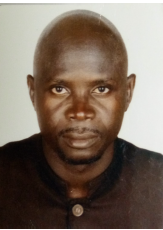 